Stage Vacances de la Toussaint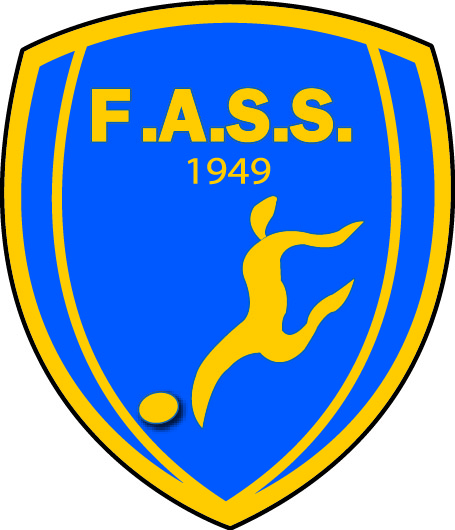 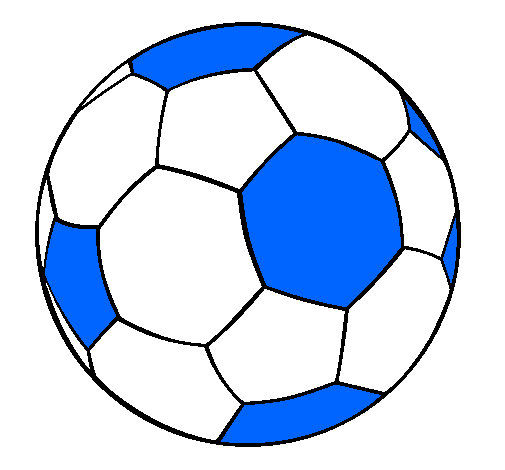 DE U7 à U11Au programme :Entrainement de Foot, Patinoire, Sport’Anim 37          Muséum d'Histoire Naturelle, Olympiades …Tarif : 14 € la journée / 60€ les 5 jours- pour les non licencié du club : fournir certificat médical- si licencié autre club : fournir photocopie de la licence+ Attestation d’assurance	- prévoir tenue de foot extérieur, vêtements de rechange pour les sorties et en cas de pluie….- apporter votre repas- gouter fourni par le club Inscription Nom :…………………………….…………… Prénom :…………………………………..………….Année de naissance : …………………..……… Catégorie :………..……………Semaine 60 € x ………………= ……………Journée 14€ x ……………….=……………Lundi 22   Mardi 23 Mercredi 24   Jeudi 25  Vendredi 26Tél :…………………………………………………Mail :…………………………………………………Règlement (ordre du chèque : FASS SAINT SYMPHORIEN) :  Chèque     Espèces  Chèque vacancesInscription possible jusqu’au Mercredi 17 Octobre 2018Autorisation Parentale Stage Vacance de Toussaint 2018  Je soussigné, Mr ou Mme …………………………………………………. …………Autorise mon enfant ……………………………………………………………………………A participer au stage vacance du F.A St Symphorien.Je déclare avoir pris connaissance des modalités de pratiques des activités, des horaires, des lieux d’exercices.Je donne mon accord pour les déplacements de mon enfant tel qu’ils sont organisés par le club.J’autorise les cadres du club, en cas d’urgence à se substituer à moi pour tous les actes nécessaires à la sécurité ou à la santé de mon enfant,Et à prendre toute décision que l’urgence médicale ou chirurgicale nécessiteraitsur demande d’un médecin.Je reconnais avoir été informé des risques de la pratique sportive, des obligations qu’elle comporte,Et déclare les accepter pour mon (ou mes) enfant(s).Date :                                                                                     Signature :           Autre personne à prévenir en cas d’urgence :Nom :………………………………………………………………………………………Tél :………………………………………………………………